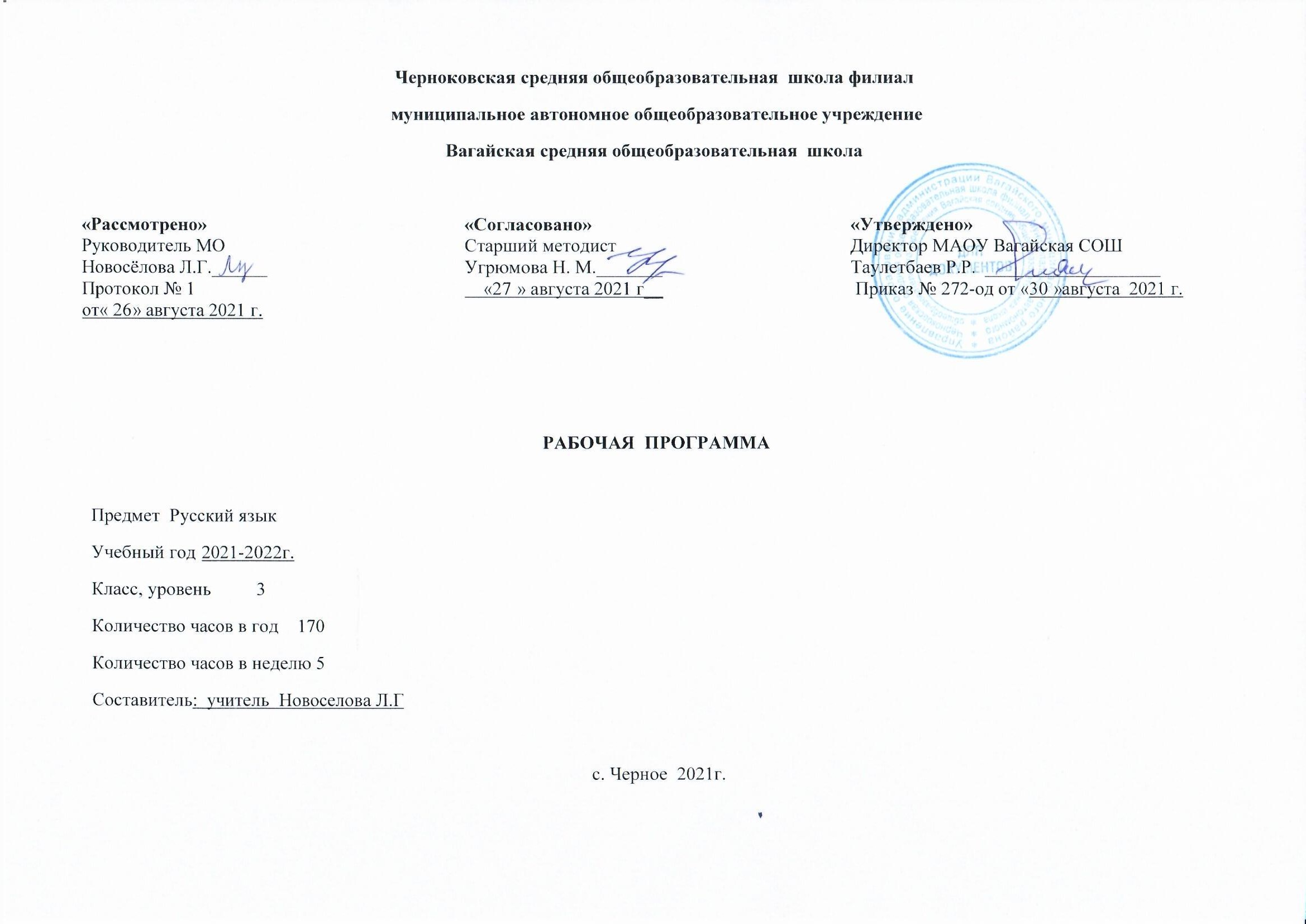 Планируемые результаты освоения учебного предмета Личностные результаты:У третьеклассника продолжат формироваться:осознание языка как основного средства человеческого общения;восприятие русского языка как явления национальной культуры;понимание того, что правильная устная и письменная речь есть показатели индивидуальной культуры человека;способность к самооценке на основе наблюдения за собственной речью.Метапредметные результаты:У третьеклассника продолжат формироваться:умение использовать язык с целью поиска необходимой информации в различных источниках для решения учебных задач;способность ориентироваться в целях, задачах, средствах и условиях общения;умение выбирать адекватные языковые средства для успешного решения коммуникативных задач (диалог, устные монологические высказывания, письменные тексты) с учетом особенностей разных видов речи и ситуаций общения;понимание необходимости ориентироваться на позицию партнера, учитывать различные мнения и координировать различные позиции в сотрудничестве с целью успешного участия в диалоге;стремление к более точному выражению собственного мнения и позиции; умение задавать вопросы.Предметные результаты:У третьеклассника продолжат формироваться:овладение начальными представлениями о нормах русского литературного языка (орфоэпических, лексических, грамматических) и правилах речевого этикета;умение применять орфографические правила и правила постановки знаков препинания (в объеме изученного) при записи собственных и предложенных текстов;умение проверять написанное;умение (в объеме изученного) находить, сравнивать, классифицировать, характеризовать такие языковые единицы, как звук, буква, часть слова, часть речи, член предложения, простое предложение;способность контролировать свои действия, проверять написанное.Содержание учебного предмета Как устроен наш язык (основы лингвистических знаний) (65 ч)Фонетика. Повторение изученного в 1 и 2 классах на основе введения фонетического анализа слова (3 ч).Состав слова. Повторение изученного во 2 классе на основе введения разбора слова по составу (4 ч).Синтаксис (18 ч)Предложение. Главные члены предложения: подлежащее и сказуемое. Второстепенные члены предложения: дополнение, определение, обстоятельство.Однородные члены предложения.Морфология (40 ч)Части речи; деление частей речи на самостоятельные и служебные.Имя существительное: общее значение (повторение изученного во 2 классе). Род и число имен существительных. Падеж. Падеж и предлог: образование предложно-падежной формы. Склонение имен существительных. Существительные одушевленные и неодушевленные, собственные и нарицательные. Словообразование имен существительных.Имя прилагательное: общее значение (повторение изученного во 2 классе). Изменение имен прилагательных по родам, числам и падежам. Основные признаки качественных, относительных и притяжательных имен прилагательных.Местоимение. Личные местоимения. Употребление личных местоимений в речи. Склонение личных местоимений.Правописание (формирование навыков грамотного письма) (54 ч)Повторение правил правописания, изученных во 2 классе.Правописание падежных окончаний имен существительных. Правописание суффиксов имен существительных -ок-ец-, -иц-, -инк-, -енк-, сочетаний ичк, ечк.Правописание падежных окончаний имен прилагательных.Постановка запятой при однородных членах (при перечислении, при употреблении союзов а, но).7.   Развитее речи (35 ч)Продолжение работы над структурой текста, начатой во 2 классе: озаглавливание текстов, написание собственных текстов по заданным заглавиям; корректирование текстов с нарушенным порядком предложений и абзацев составление плана текста, написание текста по заданному плану. Определение типов текстов - повествование, описание, рассуждение - и создание собственных текстов заданного типа.Знакомство с изложением и сочинением как видами письменной работы.Знакомство с жанрами письма и поздравительной открытки.Создание собственных текстов и редактирование заданных текстов, развитие правильности, богатства и выразительности письменной речи (с опорой на     материал раздела «Лексика», изученный во 2 классе): использование в текстах многозначных слов, синонимов, антонимов, заимствованных слов, устаревших слов и фразеологизмов.Слова с непроверяемым написанием для изучения в 3 классе    Аптека, багаж, беседа, библиотека, билет, болото, ботинки, вагон, везде, вкус, вокруг, восток, впереди, газета, галерея, гигант, горячий, девочка, животное, забота, запад, заря, здесь, инженер, интересный, календарь, картофель, кастрюля, когда, комната, конечно, костюм, лагерь, лимон, лучше, магазин, малина, мебель, медленно, метро, минута, морковь, обычный, огород, один, океан, организм, орех, осина, остров, охрана, очень, песок, пирог, погода, помидор, потом, прекрасный, привет, природа, профессия, пшеница, ракета, расстояние, салют, сапог, север, сейчас, счастье, тарелка, территория, трактор, трамвай, учитель, фамилия, человек, шампунь, шелест, шоколад, шофёр, яблоко.Тематическое планирование с учетом рабочей программы воспитания с указанием количества часов, отводимых на освоение каждой темыКлючевые воспитательные задачи:- организовать работу с семьями школьников, их родителями или законными представителями, направленную на совместное решение проблем личностного развития детей;                                 -воспитание любви к русскому языку и привитие интереса к его познанию; 
-побуждение обучающихся к высказыванию через развитие коммуникативных навыков (логично выстраивать речь, связноговорить и давать развернутый, правильно выстроенный ответ, строить предложения по законам русской грамматики, пользоваться ими в своей речи);-формирование навыка орфографической грамотности, как части общей культуры человека, признака образованности воспитанности личности;- воспитание сознательного отношения к процессу обучения и к любой другой деятельности;- формирование представлений младших школьников о слове с точки зрения его грамматического значения, о морфологической системе русского языка;
- обогащение словарного запаса детей новыми частями речи;
 - формирование первоначальных представлений о единстве и многообразии языкового и культурного пространстваРоссии, о языке как основе национального самосознания;
  - формирование лингвистических мировоззренческих понятий;
 -обогащение словаря, устранение нелитературных слов, перевод их из активного общения словаря в пассивный;
                    -воспитание культуры общения (организация общения на уроке, формирование учителем умений слушать, высказывать и аргументировать своё мнение).- установление доверительных отношений между учителем и его учениками.
№Тема урокаМодуль воспитательной программы «Школьный урок»Модуль воспитательной программы «Школьный урок»Модуль воспитательной программы «Школьный урок»Модуль воспитательной программы «Школьный урок»Модуль воспитательной программы «Школьный урок»Модуль воспитательной программы «Школьный урок»Количество часов1Повторяем фонетику.12* Вспоминаем правила написания заглавной буквы.13Фонетический анализ слова.14Вспоминаем правило переноса слов.15Текст, его признаки и типы.16Фонетический анализ слов.17* Правила обозначения гласных после шипящих.18Состав слова.Интегрированный урокИнтегрированный урокИнтегрированный урокИнтегрированный урокИнтегрированный урокИнтегрированный урок19Правописание безударных гласных в корне слов.110Повторяем признаки и типы текстов.111Разбор слова по составу.112Повторяем правила правописания согласных в корне.113* Повторяем словообразование.114Текущий диктант или тест по теме «Повторение изученных орфограмм».115Анализ ошибок, допущенных в диктанте. Правило написания непроизносимых согласных в корне слова. 116Текст и его заглавие.117Разбор слова по составу и словообразование. Разбор слова по составу и словообразование. 118* Повторяем правописание суффиксов.* Повторяем правописание суффиксов.119Повторяем правописание приставок.Повторяем правописание приставок.120Текущая контрольная работаили тест по темам«Фонетический анализ слова, разбор слова по составу».Текущая контрольная работаили тест по темам«Фонетический анализ слова, разбор слова по составу».121Заглавие и начало текста.Заглавие и начало текста.122Предложение и его смысл. Слова в предложении.Предложение и его смысл. Слова в предложении.123* Виды предложения по цели высказывания и интонации.* Виды предложения по цели высказывания и интонации.124Последовательность предложений в тексте. Самостоятельная работа по развитию речи по теме «Текст, заголовок текста».Последовательность предложений в тексте. Самостоятельная работа по развитию речи по теме «Текст, заголовок текста».125Списывание по теме«Повторение изученных орфограмм».Списывание по теме«Повторение изученных орфограмм».126Главные члены предложения.Главные члены предложения.127Повторяем написание разделительного твердого и разделительного мягкого знаков.Повторяем написание разделительного твердого и разделительного мягкого знаков.128Главные члены предложения.Главные члены предложения.129* Учимся писать приставки.* Учимся писать приставки.130Учимся писать приставки, оканчивающиеся на з/с.Учимся писать приставки, оканчивающиеся на з/с.130Словарный диктант. Подлежащее.Словарный диктант. Подлежащее.131Сказуемое.Сказуемое.132Учимся писать письма.Учимся писать письма.133* Сказуемое.* Сказуемое.134Итоговая контрольная работа по темам «Простое предложение. Виды предложений по цели высказывания и по интонации. Главные члены предложения».Итоговая контрольная работа по темам «Простое предложение. Виды предложений по цели высказывания и по интонации. Главные члены предложения».135Учимся писать письма.Учимся писать письма.136* Второстепенные члены предложения.* Второстепенные члены предложения.137Второстепенные члены предложения. Обстоятельство.Второстепенные члены предложения. Обстоятельство.138Учимся писать приставку с-.Учимся писать приставку с-.139Итоговый диктант по теме «Орфограммы, изученные во 2 классе».Итоговый диктант по теме «Орфограммы, изученные во 2 классе».140Анализ ошибок, допущенных в диктанте.Анализ ошибок, допущенных в диктанте.141Обстоятельство.Обстоятельство.142Учимся писать письма.Учимся писать письма.143Определение.Определение.144Учимся писать слова с двумя корнями.Учимся писать слова с двумя корнями.145* Определение.* Определение.146Запоминаем соединительные гласные о, е.Запоминаем соединительные гласные о, е.147Учимся писать письма.Учимся писать письма.148Дополнение.Дополнение.Дополнение.149Учимся писать буквы о, ё после шипящих в корне слова.Учимся писать буквы о, ё после шипящих в корне слова.Учимся писать буквы о, ё после шипящих в корне слова.150* Дополнение.* Дополнение.* Дополнение.151Текущая контрольная работа или тест по темам «Распространенные и нераспространенные предложения. Второстепенные члены предложения». Текущая контрольная работа или тест по темам «Распространенные и нераспространенные предложения. Второстепенные члены предложения». Текущая контрольная работа или тест по темам «Распространенные и нераспространенные предложения. Второстепенные члены предложения». 152Учимся писать буквы о, ё после шипящих в корне слова.Учимся писать буквы о, ё после шипящих в корне слова.Учимся писать буквы о, ё после шипящих в корне слова.153Списывание.Списывание.Списывание.154Однородные члены предложения.Однородные члены предложения.Однородные члены предложения.155Учимся обозначать звук [ы] после звука [ц].Учимся обозначать звук [ы] после звука [ц].Учимся обозначать звук [ы] после звука [ц].156* Однородные члены предложения.* Однородные члены предложения.* Однородные члены предложения.157Знаки препинания при однородных членах предложения.Знаки препинания при однородных членах предложения.Знаки препинания при однородных членах предложения.158Учимся писать письма.Учимся писать письма.Учимся писать письма.159* Однородные члены предложения.* Однородные члены предложения.* Однородные члены предложения.160Учимся ставить знаки препинания в предложениях с однородными членами предложения.Учимся ставить знаки препинания в предложениях с однородными членами предложения.Учимся ставить знаки препинания в предложениях с однородными членами предложения.161Словарный диктант. Однородные члены предложения. Словарный диктант. Однородные члены предложения. Словарный диктант. Однородные члены предложения. 162Учимся ставить знаки препинания в предложениях с однородными членами предложения.Учимся ставить знаки препинания в предложениях с однородными членами предложения.Учимся ставить знаки препинания в предложениях с однородными членами предложения.163Учимся писать письма.Учимся писать письма.Учимся писать письма.164* Повторяем фонетику и состав слова.* Повторяем фонетику и состав слова.* Повторяем фонетику и состав слова.165Итоговая контрольная работа за первое полугодие по темам «Фонетика. Состав слова. Синтаксис. Простое предложение». Итоговая контрольная работа за первое полугодие по темам «Фонетика. Состав слова. Синтаксис. Простое предложение». Итоговая контрольная работа за первое полугодие по темам «Фонетика. Состав слова. Синтаксис. Простое предложение». 166Повторение.Повторение.Повторение.167Итоговый диктант за первое полугодие по теме «Орфограммы, изученные в первом полугодии».Итоговый диктант за первое полугодие по теме «Орфограммы, изученные в первом полугодии».Итоговый диктант за первое полугодие по теме «Орфограммы, изученные в первом полугодии».168* Анализ ошибок, допущенных в диктанте.* Анализ ошибок, допущенных в диктанте.* Анализ ошибок, допущенных в диктанте.169Части речи.Части речи.Части речи.170Самостоятельные и служебные части речи.Самостоятельные и служебные части речи.Самостоятельные и служебные части речи.171Повторение.Повторение.Повторение.172Имя существительное.Имя существительное.Имя существительное.Интегрированный урокИнтегрированный урокИнтегрированный урокИнтегрированный урок173Повторение.Повторение.Повторение.174Учимся писать изложение.Учимся писать изложение.Учимся писать изложение.175* Род имен существительных.* Род имен существительных.* Род имен существительных.176Род имен существительных.Род имен существительных.Род имен существительных.177Учимся писать изложение.Учимся писать изложение.Учимся писать изложение.178Число имен существительных.Число имен существительных.Число имен существительных.179Правописание мягкого знака после шипящих в именах существительных.Правописание мягкого знака после шипящих в именах существительных.Правописание мягкого знака после шипящих в именах существительных.Правописание мягкого знака после шипящих в именах существительных.180* Правописание мягкого знака после шипящих в именах существительных.* Правописание мягкого знака после шипящих в именах существительных.* Правописание мягкого знака после шипящих в именах существительных.* Правописание мягкого знака после шипящих в именах существительных.181Число имен существительных.Число имен существительных.Число имен существительных.Число имен существительных.182Изменение имен существительных по числам.Изменение имен существительных по числам.Изменение имен существительных по числам.Изменение имен существительных по числам.183Изменение имен существительных по числам.Изменение имен существительных по числам.Изменение имен существительных по числам.Изменение имен существительных по числам.184Текущая контрольная работа по теме «Части речи, род и число имен существительных». Текущая контрольная работа по теме «Части речи, род и число имен существительных». Текущая контрольная работа по теме «Части речи, род и число имен существительных». Текущая контрольная работа по теме «Части речи, род и число имен существительных». 185Учимся писать изложение.Учимся писать изложение.Учимся писать изложение.Учимся писать изложение.186Изменение имен существительных по падежам.Изменение имен существительных по падежам.Изменение имен существительных по падежам.Изменение имен существительных по падежам.187Падеж имен существительных. Косвенные падежи.Падеж имен существительных. Косвенные падежи.Падеж имен существительных. Косвенные падежи.Падеж имен существительных. Косвенные падежи.188* Падеж имен существительных. Падежные предлоги.* Падеж имен существительных. Падежные предлоги.* Падеж имен существительных. Падежные предлоги.* Падеж имен существительных. Падежные предлоги.189Учим слова с удвоенными согласными в корне слова.Учим слова с удвоенными согласными в корне слова.Учим слова с удвоенными согласными в корне слова.Учим слова с удвоенными согласными в корне слова.190Учимся писать письма.Учимся писать письма.Учимся писать письма.Учимся писать письма.191Падеж имен существительных.Падеж имен существительных.Падеж имен существительных.Падеж имен существительных.192Учимся писать суффикс -ок- в именах существительных.Учимся писать суффикс -ок- в именах существительных.Учимся писать суффикс -ок- в именах существительных.Учимся писать суффикс -ок- в именах существительных.193Падеж имен существительных.Падеж имен существительных.Падеж имен существительных.Падеж имен существительных.194* Учимся писать суффиксы -ец- и -иц- и сочетания ичк и ечк.* Учимся писать суффиксы -ец- и -иц- и сочетания ичк и ечк.* Учимся писать суффиксы -ец- и -иц- и сочетания ичк и ечк.* Учимся писать суффиксы -ец- и -иц- и сочетания ичк и ечк.195Работа с текстом.Работа с текстом.Работа с текстом.Работа с текстом.196Склонение имен существительных. Наблюдение. Понятие о склонении.Склонение имен существительных. Наблюдение. Понятие о склонении.Склонение имен существительных. Наблюдение. Понятие о склонении.Склонение имен существительных. Наблюдение. Понятие о склонении.197Учимся писать сочетания инк, енк.Учимся писать сочетания инк, енк.Учимся писать сочетания инк, енк.Учимся писать сочетания инк, енк.198Текущий диктант по темам «Мягкий знак после шипящих на конце имен существительных. Удвоенные согласные в словах. Суффиксы имен существительных».Текущий диктант по темам «Мягкий знак после шипящих на конце имен существительных. Удвоенные согласные в словах. Суффиксы имен существительных».Текущий диктант по темам «Мягкий знак после шипящих на конце имен существительных. Удвоенные согласные в словах. Суффиксы имен существительных».Текущий диктант по темам «Мягкий знак после шипящих на конце имен существительных. Удвоенные согласные в словах. Суффиксы имен существительных».199* Анализ ошибок, допущенных в диктанте.* Анализ ошибок, допущенных в диктанте.* Анализ ошибок, допущенных в диктанте.* Анализ ошибок, допущенных в диктанте.* Анализ ошибок, допущенных в диктанте.1100Склонение имен существительных.Склонение имен существительных.Склонение имен существительных.Склонение имен существительных.Склонение имен существительных.1101Правописание безударных окончаний имен существительных 1-го склонения.Правописание безударных окончаний имен существительных 1-го склонения.Правописание безударных окончаний имен существительных 1-го склонения.Правописание безударных окончаний имен существительных 1-го склонения.Правописание безударных окончаний имен существительных 1-го склонения.1102Списывание.Списывание.Списывание.Списывание.Списывание.1103Склонение имен существительных родительного падежа множественного числа.Склонение имен существительных родительного падежа множественного числа.Склонение имен существительных родительного падежа множественного числа.Склонение имен существительных родительного падежа множественного числа.Склонение имен существительных родительного падежа множественного числа.1104Тест по теме «Род, число, падеж, склонение имен существительных».Тест по теме «Род, число, падеж, склонение имен существительных».Тест по теме «Род, число, падеж, склонение имен существительных».Тест по теме «Род, число, падеж, склонение имен существительных».Тест по теме «Род, число, падеж, склонение имен существительных».1105* Правописание безударных окончаний имен существительных 1-го склонения.* Правописание безударных окончаний имен существительных 1-го склонения.* Правописание безударных окончаний имен существительных 1-го склонения.* Правописание безударных окончаний имен существительных 1-го склонения.* Правописание безударных окончаний имен существительных 1-го склонения.1106Имена существительные одушевленные и неодушевленные.Имена существительные одушевленные и неодушевленные.Имена существительные одушевленные и неодушевленные.Имена существительные одушевленные и неодушевленные.Имена существительные одушевленные и неодушевленные.1107Учимся писать безударные окончания имен существительных 2 склонения.Учимся писать безударные окончания имен существительных 2 склонения.Учимся писать безударные окончания имен существительных 2 склонения.Учимся писать безударные окончания имен существительных 2 склонения.Учимся писать безударные окончания имен существительных 2 склонения.1108Учимся писать изложения.Учимся писать изложения.Учимся писать изложения.Учимся писать изложения.Учимся писать изложения.1109* Имена существительные одушевленные и неодушевленные.* Имена существительные одушевленные и неодушевленные.* Имена существительные одушевленные и неодушевленные.* Имена существительные одушевленные и неодушевленные.* Имена существительные одушевленные и неодушевленные.1110Учимся писать безударные окончания имен существительных 2 склонения.Учимся писать безударные окончания имен существительных 2 склонения.Учимся писать безударные окончания имен существительных 2 склонения.Учимся писать безударные окончания имен существительных 2 склонения.Учимся писать безударные окончания имен существительных 2 склонения.1111Имена существительные собственные и нарицательные.Имена существительные собственные и нарицательные.Имена существительные собственные и нарицательные.Имена существительные собственные и нарицательные.Имена существительные собственные и нарицательные.1112Правописание гласных в окончаниях имен существительных после шипящих и ц.Правописание гласных в окончаниях имен существительных после шипящих и ц.Правописание гласных в окончаниях имен существительных после шипящих и ц.Правописание гласных в окончаниях имен существительных после шипящих и ц.Правописание гласных в окончаниях имен существительных после шипящих и ц.Правописание гласных в окончаниях имен существительных после шипящих и ц.1113Учимся писать изложение.Учимся писать изложение.Учимся писать изложение.Учимся писать изложение.Учимся писать изложение.Учимся писать изложение.1114* Способы образования имен существительных.* Способы образования имен существительных.* Способы образования имен существительных.* Способы образования имен существительных.* Способы образования имен существительных.* Способы образования имен существительных.1115Правописание безударных окончаний имен существительных 3-го склонения.Правописание безударных окончаний имен существительных 3-го склонения.Правописание безударных окончаний имен существительных 3-го склонения.Правописание безударных окончаний имен существительных 3-го склонения.Правописание безударных окончаний имен существительных 3-го склонения.Правописание безударных окончаний имен существительных 3-го склонения.1116* Способы образования имен существительных.* Способы образования имен существительных.* Способы образования имен существительных.* Способы образования имен существительных.* Способы образования имен существительных.* Способы образования имен существительных.1117Итоговая контрольная работа по теме «Грамматические признаки имени существительного». Итоговая контрольная работа по теме «Грамматические признаки имени существительного». Итоговая контрольная работа по теме «Грамматические признаки имени существительного». Итоговая контрольная работа по теме «Грамматические признаки имени существительного». Итоговая контрольная работа по теме «Грамматические признаки имени существительного». Итоговая контрольная работа по теме «Грамматические признаки имени существительного». 1118Учимся писать безударные окончания имен существительных 3-го склонения.Учимся писать безударные окончания имен существительных 3-го склонения.Учимся писать безударные окончания имен существительных 3-го склонения.Учимся писать безударные окончания имен существительных 3-го склонения.Учимся писать безударные окончания имен существительных 3-го склонения.Учимся писать безударные окончания имен существительных 3-го склонения.1119Текущее изложение.Текущее изложение.Текущее изложение.Текущее изложение.Текущее изложение.Текущее изложение.1120Повторяем фонетику и состав слова. Повторяем фонетику и состав слова. Повторяем фонетику и состав слова. Повторяем фонетику и состав слова. Повторяем фонетику и состав слова. Повторяем фонетику и состав слова. 1121Словарный диктант.Повторяем правописание безударных окончаний имен существительных 1-го, 2-го и 3-го склонений.Словарный диктант.Повторяем правописание безударных окончаний имен существительных 1-го, 2-го и 3-го склонений.Словарный диктант.Повторяем правописание безударных окончаний имен существительных 1-го, 2-го и 3-го склонений.Словарный диктант.Повторяем правописание безударных окончаний имен существительных 1-го, 2-го и 3-го склонений.Словарный диктант.Повторяем правописание безударных окончаний имен существительных 1-го, 2-го и 3-го склонений.Словарный диктант.Повторяем правописание безударных окончаний имен существительных 1-го, 2-го и 3-го склонений.1122Итоговый диктант по теме «Орфограммы, изученные в третьей четверти».Итоговый диктант по теме «Орфограммы, изученные в третьей четверти».Итоговый диктант по теме «Орфограммы, изученные в третьей четверти».Итоговый диктант по теме «Орфограммы, изученные в третьей четверти».Итоговый диктант по теме «Орфограммы, изученные в третьей четверти».Итоговый диктант по теме «Орфограммы, изученные в третьей четверти».1123* Анализ ошибок, допущенных в диктанте.* Анализ ошибок, допущенных в диктанте.* Анализ ошибок, допущенных в диктанте.* Анализ ошибок, допущенных в диктанте.* Анализ ошибок, допущенных в диктанте.* Анализ ошибок, допущенных в диктанте.1124Имя прилагательное.Имя прилагательное.Имя прилагательное.Имя прилагательное.Имя прилагательное.Имя прилагательное.1125Правописание окончаний имен существительных множественного числа.Правописание окончаний имен существительных множественного числа.Правописание окончаний имен существительных множественного числа.Правописание окончаний имен существительных множественного числа.Правописание окончаний имен существительных множественного числа.Правописание окончаний имен существительных множественного числа.1126Повторение.Повторение.Повторение.Повторение.Повторение.Повторение.1127Имя прилагательное.Имя прилагательное.Имя прилагательное.Имя прилагательное.Имя прилагательное.Имя прилагательное.1128* Повторяем правописание безударных окончаний имен существительных.* Повторяем правописание безударных окончаний имен существительных.* Повторяем правописание безударных окончаний имен существительных.* Повторяем правописание безударных окончаний имен существительных.* Повторяем правописание безударных окончаний имен существительных.* Повторяем правописание безударных окончаний имен существительных.1129Имя прилагательное.Имя прилагательное.Имя прилагательное.Имя прилагательное.Имя прилагательное.Имя прилагательное.1130* Правописание имен существительных на ий, ия, ие.* Правописание имен существительных на ий, ия, ие.* Правописание имен существительных на ий, ия, ие.* Правописание имен существительных на ий, ия, ие.* Правописание имен существительных на ий, ия, ие.* Правописание имен существительных на ий, ия, ие.1131Правописание имен существительных на ий, ия, ие.Правописание имен существительных на ий, ия, ие.Правописание имен существительных на ий, ия, ие.Правописание имен существительных на ий, ия, ие.Правописание имен существительных на ий, ия, ие.Правописание имен существительных на ий, ия, ие.1132Повторение правил правописания безударных окончаний имен существительных.Повторение правил правописания безударных окончаний имен существительных.Повторение правил правописания безударных окончаний имен существительных.Повторение правил правописания безударных окончаний имен существительных.Повторение правил правописания безударных окончаний имен существительных.Повторение правил правописания безударных окончаний имен существительных.1134Текущий диктант по теме «Правописание падежных окончаний имен существительных».Текущий диктант по теме «Правописание падежных окончаний имен существительных».Текущий диктант по теме «Правописание падежных окончаний имен существительных».Текущий диктант по теме «Правописание падежных окончаний имен существительных».Текущий диктант по теме «Правописание падежных окончаний имен существительных».Текущий диктант по теме «Правописание падежных окончаний имен существительных».1135* Анализ ошибок, допущенных в диктанте.* Анализ ошибок, допущенных в диктанте.* Анализ ошибок, допущенных в диктанте.* Анализ ошибок, допущенных в диктанте.* Анализ ошибок, допущенных в диктанте.* Анализ ошибок, допущенных в диктанте.1136Качественные имена прилагательные.Качественные имена прилагательные.Качественные имена прилагательные.Качественные имена прилагательные.Качественные имена прилагательные.Качественные имена прилагательные.1137Изложение с элементами сочинения.Изложение с элементами сочинения.Изложение с элементами сочинения.Изложение с элементами сочинения.Изложение с элементами сочинения.Изложение с элементами сочинения.1138Степени сравнения качественных прилагательных.Степени сравнения качественных прилагательных.Степени сравнения качественных прилагательных.Степени сравнения качественных прилагательных.Степени сравнения качественных прилагательных.Степени сравнения качественных прилагательных.1139* Правописание окончаний имен прилагательных.* Правописание окончаний имен прилагательных.* Правописание окончаний имен прилагательных.* Правописание окончаний имен прилагательных.* Правописание окончаний имен прилагательных.* Правописание окончаний имен прилагательных.1140Учимся писать изложение.Учимся писать изложение.Учимся писать изложение.Учимся писать изложение.Учимся писать изложение.Учимся писать изложение.1141Степени сравнения качественных прилагательных.Степени сравнения качественных прилагательных.Степени сравнения качественных прилагательных.Степени сравнения качественных прилагательных.Степени сравнения качественных прилагательных.Степени сравнения качественных прилагательных.1142Правописание окончаний имен прилагательных.Правописание окончаний имен прилагательных.Правописание окончаний имен прилагательных.Правописание окончаний имен прилагательных.Правописание окончаний имен прилагательных.Правописание окончаний имен прилагательных.1143* Краткая форма качественных прилагательных.* Краткая форма качественных прилагательных.* Краткая форма качественных прилагательных.* Краткая форма качественных прилагательных.* Краткая форма качественных прилагательных.* Краткая форма качественных прилагательных.1144Правописание окончаний имен прилагательных.Правописание окончаний имен прилагательных.Правописание окончаний имен прилагательных.Правописание окончаний имен прилагательных.Правописание окончаний имен прилагательных.Правописание окончаний имен прилагательных.1145Учимся писать сочинение.Учимся писать сочинение.Учимся писать сочинение.Учимся писать сочинение.Учимся писать сочинение.Учимся писать сочинение.1146Относительные имена прилагательные.Относительные имена прилагательные.Относительные имена прилагательные.Относительные имена прилагательные.Относительные имена прилагательные.Относительные имена прилагательные.1147Относительные имена прилагательные. Правописание относительных прилагательных.Относительные имена прилагательные. Правописание относительных прилагательных.Относительные имена прилагательные. Правописание относительных прилагательных.Относительные имена прилагательные. Правописание относительных прилагательных.Относительные имена прилагательные. Правописание относительных прилагательных.Относительные имена прилагательные. Правописание относительных прилагательных.1148* Как образуются относительные имена прилагательные.* Как образуются относительные имена прилагательные.* Как образуются относительные имена прилагательные.* Как образуются относительные имена прилагательные.* Как образуются относительные имена прилагательные.* Как образуются относительные имена прилагательные.1149Правописание относительных прилагательных.Правописание относительных прилагательных.Правописание относительных прилагательных.Правописание относительных прилагательных.Правописание относительных прилагательных.Правописание относительных прилагательных.1150Учимся писать сочинение.Учимся писать сочинение.Учимся писать сочинение.Учимся писать сочинение.Учимся писать сочинение.Учимся писать сочинение.1151Текущая контрольная работа по теме «Имя прилагательное и его грамматическое значение». Текущая контрольная работа по теме «Имя прилагательное и его грамматическое значение». Текущая контрольная работа по теме «Имя прилагательное и его грамматическое значение». Текущая контрольная работа по теме «Имя прилагательное и его грамматическое значение». Текущая контрольная работа по теме «Имя прилагательное и его грамматическое значение». Текущая контрольная работа по теме «Имя прилагательное и его грамматическое значение». 1152Относительные имена прилагательные.Относительные имена прилагательные.Относительные имена прилагательные.Относительные имена прилагательные.Относительные имена прилагательные.Относительные имена прилагательные.1153* Правописание относительных прилагательных.* Правописание относительных прилагательных.* Правописание относительных прилагательных.* Правописание относительных прилагательных.* Правописание относительных прилагательных.* Правописание относительных прилагательных.1154Притяжательные имена прилагательные.Притяжательные имена прилагательные.Притяжательные имена прилагательные.Притяжательные имена прилагательные.Притяжательные имена прилагательные.Притяжательные имена прилагательные.1155Правописание притяжательных прилагательных.Правописание притяжательных прилагательных.Правописание притяжательных прилагательных.Правописание притяжательных прилагательных.Правописание притяжательных прилагательных.Правописание притяжательных прилагательных.1156Текущий диктант по теме «Правописание падежных окончаний имен прилагательных». Текущий диктант по теме «Правописание падежных окончаний имен прилагательных». Текущий диктант по теме «Правописание падежных окончаний имен прилагательных». Текущий диктант по теме «Правописание падежных окончаний имен прилагательных». Текущий диктант по теме «Правописание падежных окончаний имен прилагательных». Текущий диктант по теме «Правописание падежных окончаний имен прилагательных». 1157*Анализ ошибок, допущенных в диктанте.*Анализ ошибок, допущенных в диктанте.*Анализ ошибок, допущенных в диктанте.*Анализ ошибок, допущенных в диктанте.*Анализ ошибок, допущенных в диктанте.*Анализ ошибок, допущенных в диктанте.1158Правописание сравнительной степени качественных прилагательных.Правописание сравнительной степени качественных прилагательных.Правописание сравнительной степени качественных прилагательных.Правописание сравнительной степени качественных прилагательных.Правописание сравнительной степени качественных прилагательных.Правописание сравнительной степени качественных прилагательных.1159Списывание.Списывание.Списывание.Списывание.Списывание.Списывание.1160* Правописание превосходной степени качественных прилагательных.* Правописание превосходной степени качественных прилагательных.* Правописание превосходной степени качественных прилагательных.* Правописание превосходной степени качественных прилагательных.* Правописание превосходной степени качественных прилагательных.* Правописание превосходной степени качественных прилагательных.1161Правописание краткой формы качественных прилагательных. Словарный диктант.Правописание краткой формы качественных прилагательных. Словарный диктант.Правописание краткой формы качественных прилагательных. Словарный диктант.Правописание краткой формы качественных прилагательных. Словарный диктант.Правописание краткой формы качественных прилагательных. Словарный диктант.Правописание краткой формы качественных прилагательных. Словарный диктант.1162Местоимение.Местоимение.Местоимение.Местоимение.Местоимение.Местоимение.1163Текущее изложение.Текущее изложение.Текущее изложение.Текущее изложение.Текущее изложение.Текущее изложение.1164Личные местоимения.Личные местоимения.Личные местоимения.Личные местоимения.Личные местоимения.Личные местоимения.1165Личные местоимения.Личные местоимения.Личные местоимения.Личные местоимения.Личные местоимения.Личные местоимения.1166Правописание местоимений с предлогами.Правописание местоимений с предлогами.Правописание местоимений с предлогами.Правописание местоимений с предлогами.Правописание местоимений с предлогами.Правописание местоимений с предлогами.1167*Как изменяются местоимения.*Как изменяются местоимения.*Как изменяются местоимения.*Как изменяются местоимения.*Как изменяются местоимения.*Как изменяются местоимения.1168Правописание местоимений. Как изменяются местоимения.Правописание местоимений. Как изменяются местоимения.Правописание местоимений. Как изменяются местоимения.Правописание местоимений. Как изменяются местоимения.Правописание местоимений. Как изменяются местоимения.Правописание местоимений. Как изменяются местоимения.1169Комплексная итоговая контрольная работа. На материале блоков «Как устроен наш язык», «Правописание», «Развитие речи». Комплексная итоговая контрольная работа. На материале блоков «Как устроен наш язык», «Правописание», «Развитие речи». Комплексная итоговая контрольная работа. На материале блоков «Как устроен наш язык», «Правописание», «Развитие речи». Комплексная итоговая контрольная работа. На материале блоков «Как устроен наш язык», «Правописание», «Развитие речи». Комплексная итоговая контрольная работа. На материале блоков «Как устроен наш язык», «Правописание», «Развитие речи». Комплексная итоговая контрольная работа. На материале блоков «Как устроен наш язык», «Правописание», «Развитие речи». 1170Праздник «Знатоки русского языка».Праздник «Знатоки русского языка».Праздник «Знатоки русского языка».Праздник «Знатоки русского языка».Праздник «Знатоки русского языка».Праздник «Знатоки русского языка».1Итого                                                                                                                                                                                                                             170Итого                                                                                                                                                                                                                             170Итого                                                                                                                                                                                                                             170Итого                                                                                                                                                                                                                             170Итого                                                                                                                                                                                                                             170Итого                                                                                                                                                                                                                             170Итого                                                                                                                                                                                                                             170Итого                                                                                                                                                                                                                             170Итого                                                                                                                                                                                                                             170